Vereinsmeisterschaft 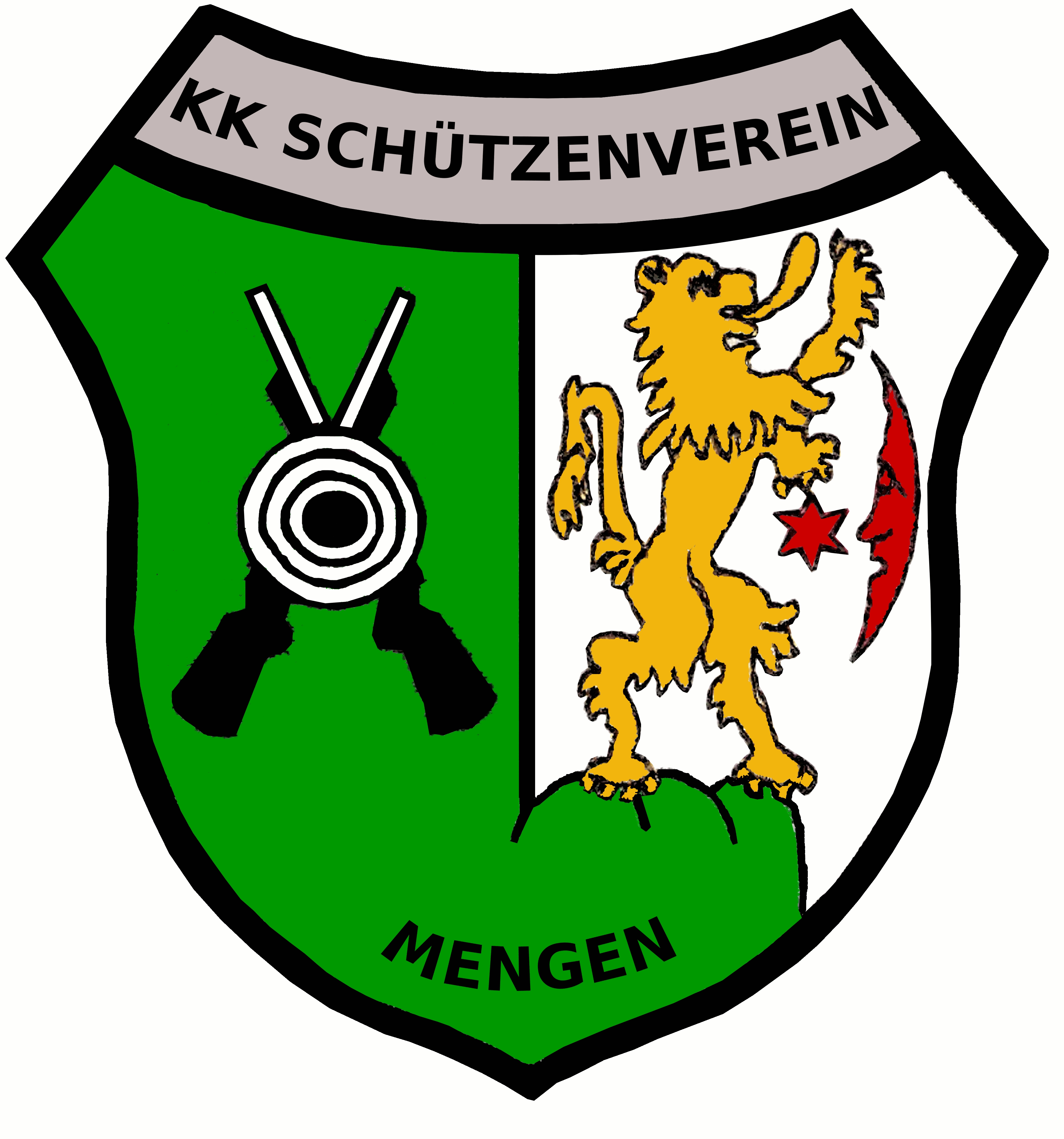 KKSV Mengen 2024	Hallo Ihr Schützen, wer an der Vereinsmeisterschaft teilnehmen möchte sollte sich in der Liste eintragen.Eine Vereinsmeisterschaft ist Voraussetzung für die Teilnahme an der Kreismeisterschaft.Auch wer eine zweite Waffe im gleichen Kaliber möchte, muss Wettkampergebnisse nachweisen und die Vereinsmeisterschaft zählt dazu. Dies gilt auch wenn man über das Grundkontingent verfügt (mehr als zwei halbautomatische Kurzwaffen).Bitte dann jeweils hinter der Disziplin vermerken, ob man an der Kreismeisterschaft/Bezirksmeisterschaft teilnehmen möchte.Geschossen wird nach der Sportordnung des DSB und WSV. 1. Sportpistole2. Zentralfeuer ( Kaliber .30/38 )3. Großkaliber ( 9mm )4. Großkaliber ( .357 Mag. )5. Großkaliber 	(.45 ACP )6. Großkaliber 	(.44 MAG ) 7. Freie Pistole (.22 lfb) 8. Aufgelegt Disziplinen        9.     KK-Liegend 60 Schuss Programm oder Halbprogramm        10.     Standartpistole / HalbprogrammMannschaften:Mannschaftseinteilungen für alle Disziplinen bitte selbstständig vornehmen.Jeweils drei Schützen der gleichen Altersklasse bilden eine Mannschaft.Im Zentralfeuer, Standartpistole sowie in den Großkalibern ist keine Altersbeschränkung vorhanden, da können alle Klassen  zusammen schießen und eine Mannschaft bilden!Wolfgang BolterSchießsportleiter      11.    Liste B des WSVWT 1.1 Ordonnanzgewehr Auflage, 100m 15 Schuss, PräzisionsscheibeWT 1.4 KK-Gewehr, 50 oder 100 m Auflage Zielfernrohr, 30 Schuss, PräzisionsscheibeWT 1.6 Gewehr Großkaliber, Zielfernrohr Auflage 100m, 15 Schuss, Präzisionsscheibe WT 2.1 Ordonnanzpistole, Großkaliber 25 m je 20 Schuss, Präzisionsscheibe und DuellscheibeWT 3.1 Western-Revolver Kurzwaffenpatrone, 25 m 20 Schuss Präzisionsscheibe, 150 sec je 5 SchussWT 3.3 UHR .22lfb, 50 m 20 Schuss Elchscheibe, 10 min je 10 SchussWT 3.5 UHR Kurzwaffenpatrone, 25 m, 20 Schuss Bisonscheibe, 20 sec je 5 SchussWT 3.7 Westernschiessen Langwaffe, Einzellader, 100 m Auflage, 20 SchussNameVornameAltersklassePräzisionDuellGesamtTeilnahmeKreismeisterschaftTeilnahmeBezirkSparagna-SchwarzOliverHerrenII131130261HagmannHubertHerrenIV122128250jaBolterWolfgangHerrenIV124133257neinBarethHaraldHerrenIII113116229neinGruberFlorianHerrenIVFussKevinHerrenII113109222neinBrendleJosefHerrenIV122127249IskeDanielHerrenII116120236neinFelsSebastianHerrenI120124244jaBrendleHannahDamenIZiehnSusanneDamenIVWohlwenderMonikaDamenIVNameVornameAltersklassePräzisionDuellGesamtTeilnahmeKreismeisterschaftTeilnahmeBezirkBolterWolfgangHerrenIV123123246neinneinBarethHaraldHerrenIII105121226neinBrendleJosefHerrenIVBergerUweHerrenIV106130236neinNameVornameAltersklassePräzisionDuellGesamtTeilnahmeKreismeisterschaftTeilnahmeBezirkBolterWolfgangHerrenIVSparagna-SchwarzOliverHerrenIIHagmannHubertHerrenIV121171292BergerUweHerrenIV182179361jaKöglWolfgangHerrenIIIIskeDanielHerrenII135157292jaBarethHaraldHerrenIII148165313neinFussKevinHerrenII113146259jaSchweppenhäuserKlemensHerrenIIINameVornameAltersklassePräzisionDuellGesamtTeilnahmeKreismeisterschaftTeilnahme BezirkBarethHaraldHerrenIII164154318jaBolterWolfgangHerrenIV167159326janeinGruberDieterHerrenIV93160253jaIskeDanielHerrenII127144271neinGruberFlorianHerrenII154177331neinWalkEdiHerrenIV146143289neinNameVornameAltersklassePräzisionDuellGesamtTeilnahmeKreismeisterschaftTeilnahmeBezirkBolterWolfgangHerrenIV173186359JaneinBergerUweHerrenIV157167324JaGruberDieterHerrenIII153158311JaIskeDanielHerrenII115121236NeinAllmaierRalfHerrenIV149161310JaNameVornameAltersklassePräzisionDuellGesamtTeilnahmeKreismeisterschaftTeilnahmeBezirkBarethHaraldHerrenIII170180350NeinNameVornameAltersklasseGesamtTeilnahmeKreismeisterschaftBolterWolfgang Herren IVNameVornameAltersklasseSportPistole30 SchussFrei Pistole30 SchussKreisMeisterSchaftSportKreisMeisterSchaftFreiTeilnahmeBezirkBolterWolfgang SeniorenII256JaBergerUweSeniorenII245NeinBarethHaraldSeniorenIINameVornameAltersklasseGesamtTeilnahme KreismeisterschaftTeilnahmeBezirkFelsSebastianHerrenI278jaBergerUweHerrenIV268neinNameVornameAltersklasseGesamtTeilnahme KreismeisterschaftBolterWolfgangHerrenIV211neinIskeDanielHerrenII167neinBergerUweHerrenIV166neinSportpistole Herren IIISportpistole Western UHR IWestern UHR IIBolter, Fuss, Gruber D: Berger, Gruber F., IskeGroßkaliber .45 ACPGruber D., Berger, BolterGroßkaliber .357 MagBareth, Gruber D., BolterGroßkaliber 9mmBerger, Fuss, IskeNameVornameGesamtTeilnahme KreismeisterTeilnahme BezirkWaffenart BergerUwe319neinOrdonnanz PistoleWT 2.1BolterWolfgang306neinneinOrdonnanz PistoleWT 2.1BarethHarald288neinOrdonnanz PistoleWT 2.1IskeDaniel251neinOrdonnanz PistoleWT 2.1Iske Daniel102neinUHR KKWT 3.3BolterWolfgang101jajaUHR KKWT 3.3BergerUwe74neinUHR KKWT 3.3UHR KKWT 3.3UHR KKWT 3.3BolterWolfgang175jajaRevolver GKWT 3.1BergerUwe131jaRevolver GKWT 3.1UHR GKWT 3.5GruberDieter176jaUHR GKWT 3.5BergerUwe162jaUHR GKWT 3.5BolterWolfgang155jajaUHR GKWT 3.5FussKevin121jaUHR GKWT 3.5GruberFlorian97jaUHR GKWT 3.5Iske Daniel94jaUHR GKWT 3.5KöglWolfgangUHR GKWT 3.5UHR GKWT 3.5BergerUwe134jaGK Gewehr ZielfernrohrWT 1.6HagmannHubert133jaGK Gewehr ZielfernrohrWT 1.6BolterWolfgang115jaGK Gewehr ZielfernrohrWT 1.6GruberFlorian129jaWT 1.1 Ordonnanz-gewehr AuflageBergerUwe120jaWT 3.7 Western Einzel-lader  (Sharps)BrendleHannah286neinWT 1.4 KK-Gewehr 50mAuflage ZielfernrohrIskeDaniel269NeinWT 1.4 KK-Gewehr 50mAuflage ZielfernrohrBergerUwe264NeinWT 1.4 KK-Gewehr 50mAuflage Zielfernrohr